23. Rywalizacja cesarstwa z papiestwem					ZAKRES PODSTAWOWYImię i nazwisko ……………………………………………………….		klasa ……………	Grupa A1. Zaznacz wiek, w którym św. Benedykt z Nursji ustanowił swoją regułę zakonną.A. V w.	 		B. VI w. 		C. VII w.		D. VIII w.2. Wyjaśnij pojęcia.symonia – ……………………………………………………………………………………………………………………celibat – ………………………………………………………………………………………………………………………3. Dopisz wydarzenia do podanych dat.1059 r. – ……………………………………………………………………………………………………………………1075 r. – ……………………………………………………………………………………………………………………4. Wpisz nazwy pojęć.……………………………………………… – wyświęcenie nowego biskupa.……………………………………………… – system polityczny zakładający zwierzchnictwo państwa nad Kościołem.5. Ustal, czy poniższe zdania są prawdziwe czy fałszywe. Wpisz do tabeli litery P lub F.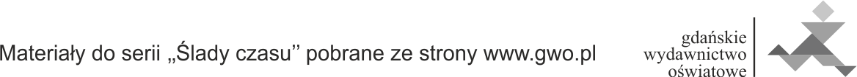 Imię i nazwisko ……………………………………………………….		klasa ……………	Grupa B1. Podaj, kiedy zapoczątkowano reformę Kościoła.A. VII/III w.		B. X/XI w.		C. XI/XII w.		D. XIII w.2. Wyjaśnij pojęcia.nikolaizm – …………………………………………………………………………………………………………………nepotyzm –…………………………………………………………………………………………………………………3. Dopisz wydarzenia do podanych dat.1077 r. – ……………………………………………………………………………………………………………………1122 r. – ……………………………………………………………………………………………………………………4. Wpisz nazwy pojęć.……………………………………………… – klątwa, najwyższa kara kościelna, wykluczenie z życia Kościoła. ……………………………………………… – przekonanie o prymacie władzy papieskiej nad świecką.5. Ustal, czy poniższe zdania są prawdziwe czy fałszywe. Wpisz do tabeli litery P lub F.23. Rywalizacja cesarstwa z papiestwemZakres podstawowy. Model odpowiedziOpactwo w Cluny miało regułę benedyktyńską.Ukorzenie się Henryka V w Canossie nastąpiło w 1077 r.Konkordat wormacki utrzymał prawo cesarza do nadawania lenn biskupom.Reguła był to zbiór norm postępowania dla zakonników.Synod pod przewodnictwem Mikołaja I zmienił zasady wyboru papieża.Dokument Dictatus papae głosił prawo papieży do detronizacji cesarzy.NrOdpowiedzi – grupa AOdpowiedzi – grupa BPunktacjaPunktacja1.B. VI w.B. X/XI w.1 punkt0–1 punkt2.symonia – sprzedaż stanowisk kościelnychnikolaizm – nieprzestrzeganie zasad celibatu przez duchownych1 punkt0–2 punkty2.celibat – bezżeństwo księży i zakonnikównepotyzm – obsadzanie ważnych stanowisk krewnymi1 punkt0–2 punkty3.1059 r. – na synodzie postanowiono, że prawo wyboru papieża zarezerwowane będzie dla kardynałów1077 r. – publiczna pokuta Henryka IV w Canossie1 punkt0–2 punkty3.1075 r. – ogłoszenie dokumentu Dictatus papae1122 r. – konkordat w Wormacji – kompromis w walce o inwestyturę1 punkt0–2 punkty4.konsekracjaekskomunika1 punkt 0–2 punkty4.cezaropapizmpapocezaryzm1 punkt0–2 punkty5.PP1 punkt 0–3 punkty5.FF1 punkt 0–3 punkty5.PP1 punkt 0–3 punktyRAZEMRAZEMRAZEM10 punktów10 punktów